The Year of St. Joseph 2021Mass at 11am will be Broadcast on our Facebook Page   The outside speaker will be in operation if you wish to listen to the mass on the grounds.   Special Thanks to Cathy / Nora for operating the live broadcast on Facebook and to Shelly for the beautiful selection of music and hymns.   15th Sunday in Ordinary TimeSat 8pm      1. Patrick Cafferkey (13th Ann), Ann and Neil – Dec’d                     Cafferkey Family (Drumslide)                                    2. Nora Ginty (4th Ann) Lettra; Peter, MichaelSun 11am   1. Denny Sweeney (8th Ann), Gerry, Mary Kate and Denis                       Sweeney                     2. Mary Conway (22nd Ann), John (6th Ann) ShranmonraghTue 10am     Thomas Molloy (7th Ann) Claggan Wed 10am   People of the ParishThur 10am   Bridget, Neill, Patsy McGowan (Castlehill)Fri 10am       Mass – All Welcome16th Sunday in Ordinary TimeSat 8pm      1. Dec’d Leneghan Family (Claggan Mountain)                     2. Dec’d Gillispie Family (Kildare)                     3. Joan, Michael O’Sullivan (Shranmonragh)Sun 11am   1. James Masterson (26th Ann), Tommy (3rd Ann) Doona                     2. Mai, Pat O’Boyle, Dec’d Family (Doona Crossroads)                     3. Mary, James Doran (Aughness)Priest Summer Collection  (Green Envelope)  Sincere thanks for your contributions to the Summer Collection for Fr. Chris. 6th Class Students:  Congratulations and Best Wishes to the Sixth Class leaving our Primary Schools this summer.Michael Ruddy, Cloda Ginty, Lorcan Conway, Matthew Lynch, Ciara Calvey, Frank Kirwan, Michael McGowan, Maeve Gallagher, Dillon McManamon, Sean Cormack, Ciara Grealis, Oral Cafferkey, Sean Murray, Aofia Masterson.Registration for Naomh Micheàl Rowing club , Rowing for all ages,  young and old. Rowing will be held on Carrowmore Lake.  Please ring if interested for application form ,0861225698 . Sanitising the Church.  Next Friday, Glan Assured will take care of the church.  Bernie S and Group B will take care of the church the following week.  If you are free at 7.30pm Friday week, you are very welcome to come and help.  KILTANE DRIVE IN BINGO - Sunday 11th July in Bangor at 5.30PM.  Jackpot game €1000 guaranteed.  Total pay-out on the day of €3000.  Covid 19 guidelines will be adhered to on the day.Guidelines for your safe return to the Church. (Please study carefully)The dispensation from the Sunday and Holy Day obligation is extended for now. Entry to the church will be through the Main Door only.Please keep in mind that the number of people accommodated in our Church for any mass will be 50 people at present Inside the Church Please wear a mask and a steward will direct you to sanitise your hands. A box near the main door is provided for your church collections. No offertory collection. A second steward will direct you to the available seat. There will be no movement within the Church from entering to exiting in order to minimise risk.  Holy Communion will be distributed on the hand only at the end of mass. When you receive communion you will exit the church through the side doors. The church will be sanitised by our Volunteers, and Specialist Cleaners (Glan Assured).All masses are to be booked by telephone only.  Sacristy will only be available to Fr. Chris.Sports industry and Gym Instructor Studies, Employment Skills, Business, IT & Digital Skills courses and more. All our courses are FREE Contact: Castlebar@nln.ie; (094) 9022770; National Learning Network, Breaffy Road, Castlebar. Finished School and don't know what to do next?  NLN Mayo could help you.  We train early school leavers, LCA students and people who would benefit from additional supports.  Our courses will develop your skills and confidence to open up new opportunities for further training.  We offer Sports industry and Gym Instructor Studies, Employment Skills, Business, IT & Digital Skills courses and more. All our courses are FREE! For more information on the courses available, contact: Castlebar@nln.ie; (094) 9022770;  National Learning Network, Breaffy Road, Castlebar. Religious Catholic TV Channel – SKY EWTN Channel-589 – Daily Mass, Rosary, Reflections, Meditations. Live coverage of the Pope and his travels.Keeping Children Safe:  The Diocese of Killala is fully committed to keeping children safe. If you have any concerns around their safety in any circumstance please contact   The Diocesan Liaison Person – Confidential No - 087 1003554. (Please see more information on the notice board).Supplementary Pages for Online:JC Athletic Therapy   Opening this Monday the 14th of June.  An injury clinic located in Kilcommon GAA Clubhouse in Glenamoy.  For people of all ages suffering from any injuries, pain or aches requiring treatment.  Get in touch  085-828-1843Facebook: JC Athletic Therapy .....Instagram: JC Athletic TherapyTrócaire:  Sincere thanks for the Trócaire Collection this year.  A Cheque for E1,100 was sent to Trócaire from the Parish recently.  Towards Healing:  Free and Confidential Helpline & Counselling Referral Service. Towards Healing is a Support Service, funded by the Catholic Church for Survivors of Institutional, Clerical and religious abuse and provides Helpline Support and Counselling.  Free phone: 1800 303416Reminder for everyone aged 40 and over to register for their vaccine   We would like to remind everyone aged 50-69 to register for their COVID-19 vaccine through the HSE’s online registration system or on the phone with HSELive  We are inviting those aged 50-69 to register from Friday 23 April.   However, before we do, we want to remind those aged 60-69 who have yet to register to make sure to register as soon as possible.  Everyone in this age group is now eligible to register:  Online registration – information for patients and service users                                                                                            People in this age group who are registering online will need:                                                                                            their Personal Public Service Number (PPSN),   their Eircode,   an email address or a mobile phone number.  A friend or family member can help.                                                                                                                                                     If someone is finding it difficult to go online and register or they can ring HSELive for support on 1850 24 1850 or 01 240 8787 from 8am to 8pm, 7 days.  If a person doesn’t have a PPSN they can register on the phone with HSElive.   Once registered the person will receive their vaccine appointment for the COVID-19 AstraZeneca vaccine.  If a person is deaf or hard of hearing, they can text HSELive on 086 1800 661 to register for your vaccinationCovid-19 Collect and Deliver Service:  Helping people to stay at home is the new role of Local Link Mayo rural transport services.  Local Link Mayo is offering a collect and deliver service in existing Local Link routes throughout Mayo from pharmacies and local shops, delivering shopping and critical medical supplies to the elderly, the vulnerable and sick.  If your need of such support or know someone who does, contact Local Link Mayo on 094 900 5150 between 9:00am and 5:00pm (M-F) or email mayo@locallink.ieKeeping Children Safe:  The Diocese of Killala is fully committed to keeping children safe. If you have any concerns around their safety in any circumstance please contact The Diocesan Liaison Person – Confidential No - 087 1003554. (Please see more information on the notice board).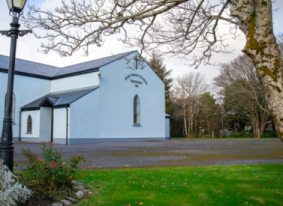 Church of the Holy Family, BallycroyMass Centre - National School - InnisbiggleChristopher J. Ginnelly(098) 49 134 (086) 89 33 278ballycroyparish@gmail.comJames M Cribben, Geesala (087) 64 69 01611th – 18th  July 2021www.ballycroyparish.ie